A tentative group block of rooms has been reserved for your team by your coach/team leader for the 2015 National Hockey Festival.  These rooms are available to you on a first come first serve basis and must be reserved no later than November 1, 2015.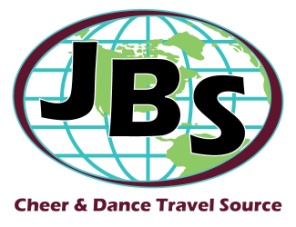 Please go to our website www.globaljbs.com/groupreservations   Enter your Group Code listed below and click “Submit”.On the Accommodations Tab, you will see the hotel your team organizer has selected for your group; enter your check in/out dates and the quantity of rooms desired, and then click “Make Reservation”.  (To view/reserve a hotel other than the Team Hotel, go to https://www.globaljbs.com/app/event/Fest15  )You will need to either log in as a Returning User or create an account by clicking Register.  (If you have not previously created an account you will need to do so at this time, this will allow you to come back and view your reservations, make adjustments and easily create new reservations.)  Log-in to complete your reservation.Review your personal details for accuracy and enter your Credit Card Information.  Click Make Reservation.  Once you submitted, you will receive a copy of your reservation via email and your reservation details will be visible on the “My Account” section when logged into Global JBS.Team Name:	Texas Pride FHC                                                         Team Code:  Fest1556040Dates:	November 25 – November 29, 2015 (Pre and/or Post Dates may be available)Team Hotel:	Renaissance Esmeralda Resort & Spa, Indian Wells 44-400 Indian Wells Lane, Indian Wells Ca 92210Room Types: 		King room or Queen/Queen room  or  King + single air mattress rollaway   - $165.00 			King Pool View or Queen/Queen Pool View                       - $180.00       			Star Suite: 1 King + pullout sofa                                            - $190.00			King Corner Room or Queen/Queen Corner room           - $195.00Tax & Fees:		14.25% Hotel Tax (Subject to change without notice) and Daily $1 Reduced Resort FeeDeposit:	One Night Deposit Charged Upon Making Reservation Cancellation:	Guests may cancel without penalty up until 7 days prior to check-in date.  Cancellations made after this date or “no shows” result in the hotel charging a cancellation fee equal to one night’s room rate + tax for each room reserved.All reservations, modifications & cancellations must be made with Global JBS 7 DAYS PRIOR TO CHECK-IN DATE.  For further assistance email Info@GlobalJBS.com or call Vicky Vassalotti 561-723-6819.         PALM SPRINGS MICROSITE  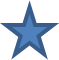      http://usafieldhockey.visitgreaterpalmsprings.com/HOW TO GET THERE     GETTING AROUND    GOLF TOURNAMENT    THINGS TO DO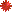 